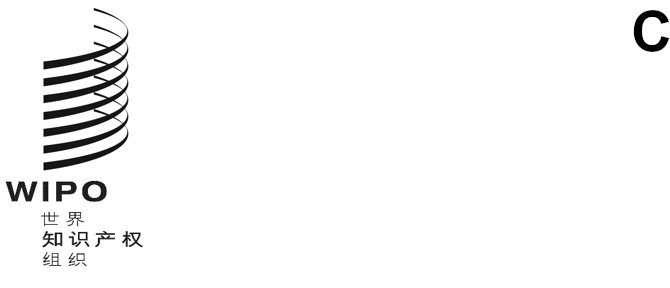 pct/wg/17/1 prov. 2原文：英文日期：2024年1月26日专利合作条约（PCT）工作组第十七届会议
2024年2月19日至21日，日内瓦经修订的议程草案秘书处编拟会议开幕通过议程见文件PCT/WG/17/1 Prov.2。选举本届会议第二副主席和第十八届会议主席团成员PCT统计数据PCT国际单位会议：第三十届会议报告见文件PCT/WG/17/2。PCT技术援助的协调见文件PCT/WG/17/19。协调专利审查员培训见文件PCT/WG/17/11。PCT在线服务见文件PCT/WG/17/20。国际申请和相关文件的提交介质见文件PCT/WG/17/15。支持电子处理的法律措施见文件PCT/WG/17/9。个人数据保护和PCT见文件PCT/WG/17/8。与国际局通信的语言见文件PCT/WG/17/6。对细则26.3之三的进一步修正——根据条约第3条(4)(i)通知改正缺陷见文件PCT/WG/17/7。非书面公开的引证见文件PCT/WG/17/10。检索策略调查报告见文件PCT/WG/17/14。彩色附图见文件PCT/WG/17/12。全球标识符和PCT见文件PCT/WG/17/13。为某些国家特别是发展中国家和最不发达国家的某些申请人减费的标准见文件PCT/WG/17/5。序列表产权组织标准ST.26在PCT的实施见文件PCT/WG/17/3。序列表工作队：现状报告见文件PCT/WG/17/18。作为优先权文件的一部分传送序列表见文件PCT/WG/17/4。PCT最低限度文献工作队：现状报告见文件PCT/WG/17/16。五局PCT协作检索和审查：最后报告见文件PCT/WG/17/17。信息共享讲习班：专利审查高速路（PPH）和PCT其他事项主席总结会议闭幕[文件完]